Resurrection
Crossword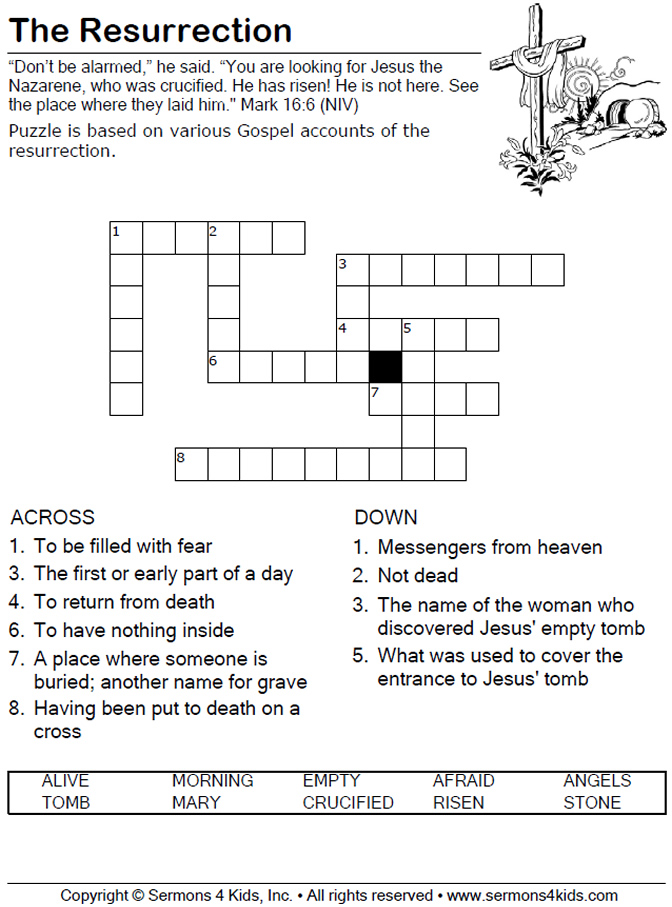 